Publicado en Fuengirola el 13/09/2018 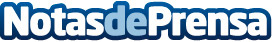 El Foro Mar de Alborán reúne expertos para debatir sobre la preocupación por la sostenibilidad de los maresEl evento, inaugurado este jueves, contará también con actividades gratuitas para el público en generalDatos de contacto:Juan de la Cruz Ordoñez Reina615931205Nota de prensa publicada en: https://www.notasdeprensa.es/el-foro-mar-de-alboran-reune-expertos-para Categorias: Internacional Nacional Andalucia Entretenimiento Ecología Solidaridad y cooperación Sostenibilidad http://www.notasdeprensa.es